
Список литературы для домашнего чтения в 4 классе.1. А.П. Чехов «Каштанка»2. А.М. Волков «Волшебник изумрудного города»3. И.С. Тургенев «Муму»4. А. Рыбаков «Кортик»5. Д. Лондон «Морской волк»6. Антуана де Сент-Экзюпери «Маленький принц»7. Л. Лагин «Старик Хоттабыч»8. Д. Свифт «Путешествие Гулливера»9. Ю. Олеша «Три толстяка»Почитайте летом.1. Дж. Свифт "Остров сокровищ", "Черная стрела"2. Н.В. Гоголь "Ночь перед Рождеством3. Л. Кэрролл "Алиса в стране чудес"4. В. Гауф "Калиф - аист"5. Д. Дефо "Робинзон Крузо"6. Дж. Родари "Голубая стрела"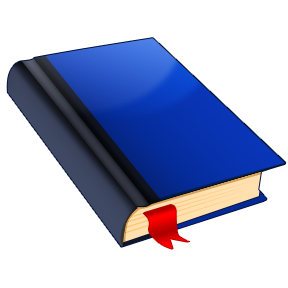 7. Э. Сетон - Томпсон "Рассказы о животных"